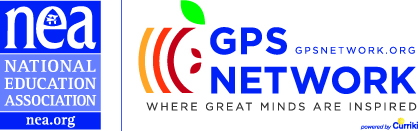 DECEMBER 7th-12THMENTAL HEALTH AWARENESS WEEK
NEA’s GPS (GREAT PUBLIC SCHOOLS) NETWORKJOIN DISCUSSIONS, WEBINARS, AND MORE THIS WEEK ALL WEEK Login to www.gpsnetwork.org Register as a member of the GPS Network & Sign In. It’s FREE, and you don’t need to be an NEA member. ALL are WELCOME!Click > Collaborate TabScroll down to the Featured Professional Topic GroupsClick > Student BullyingClick > Join this GroupOR find me at  http://bullying.groups.gpsnetwork.org  AGENDADec. 7th and 8th: Introductory Poll QuestionDec. 9th: Webinar -Teen Suicide Prevention, 10:00 pm EST/7:00 pm PST. 
To register, visit the Event Registration Page athttp://neaorg.adobeconnect.com/e8jqdvlwsu2/event/registration.html For additional links and more information, visit the Event Landing Page at http://neaorg.adobeconnect.com/e8jqdvlwsu2/event/event_info.html  Dec. 10th: Discussion Topics include Mental Health Issues in our children and their impact on our schools, community, and families.Dec. 11 and 12th: Discussion topics include Connections between Mental Health Issues such as bullying, aggression, and other classroom behaviors. 